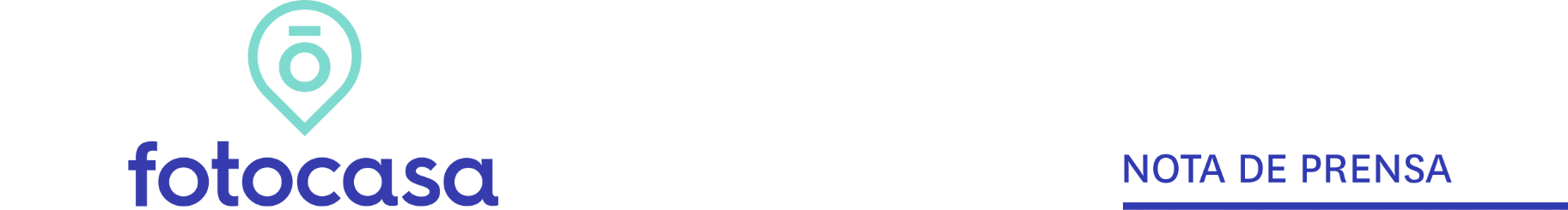 JULIO: PRECIO VIVIENDA EN VENTAEl precio de la vivienda sube un 3,5% interanual en julio en España El precio medio de la vivienda mensual de segunda mano en España sube un 1,2% y se sitúa en 1.960 euros/m2 en julioEl precio de la vivienda lleva 21 meses consecutivos incrementando el precio medio interanual y el registrado en julio (3,5%) es la subida más abultada de este período de tiempo12 comunidades Autónomas presentan subidas interanuales, con la Comunidad de Madrid a la cabeza con una subida del 8,7% interanual
Madrid, 4 de agosto de 2022En España sube un 1,2% la variación mensual del precio de la vivienda de segunda mano y un 3,5% en su variación interanual, situando su precio en 1.960 euros/m2 en julio, según los datos del Índice Inmobiliario Fotocasa. Este último valor interanual es el vigésimo primer incremento en cadena (desde noviembre de 2020) y el incremento más alto (3,5%) detectado en todo este periodo. Variación mensual e interanual de España “La demanda por comprar vivienda continúa, de momento muy fuerte y la oferta se ha ido reduciendo poco a poco después del gran año en compraventas que significó el 2021. Esta fuerte demanda de vivienda unido a la reducción del stock está empujando a que los precios lleven 21 meses consecutivos con incrementos interanuales en el precio de la vivienda de segunda mano y, de hecho, el incremento del mes de julio es el más acusado en este periodo de tiempo. Es verdad que la demanda de vivienda para comprar puede empezar a verse reducida después de la reciente subida de tipos de interés y el consecuente encarecimiento de las hipotecas y esto puedo hacer que los precios no sigan creciendo tanto, ya que la demanda será algo más comedida. Esto puedo hacer que las variaciones de precio de algunas comunidades como Madrid, Baleares o Andalucía, que crecen en estos momentos por encima del 5, empiecen a moderarse y los precios no se incrementen mucho más”, explica María Matos, directora de Estudios y Portavoz de Fotocasa.Si analizamos los precios de la vivienda en venta respecto a los de hace un año, vemos que 12 comunidades incrementan el precio interanual en julio. En cuatro comunidades se supera el 5%, en concreto en Baleares sube un 8,7%, en Madrid un 6,5%, en Navarra un 5,8% y en Comunitat Valenciana un 5,2%. Le siguen las comunidades de Andalucía con 3,9%, Canarias con 3,8%, Cataluña con 2,9%, Aragón con 2,5%, Región de Murcia con 2,4%, La Rioja con 1,5%, Cantabria con 0,6% y País Vasco con 0,5%. Por otro lado, los descensos interanuales de julio se detectaron en Castilla y León con -1,8%, Extremadura con -1,4%, Asturias con -0,8%, Castilla-La Mancha con -0,6% y Galicia con -0,4%.En cuanto al ranking de Comunidades Autónomas (CC.AA.) con el precio de la vivienda de segunda mano más caras en España, se encuentran Madrid y Baleares, con los precios de 3.320 euros/m2 y los 3.094 euros/m2, respectivamente. Le siguen, País Vasco con 2.897 euros/m2, Cataluña con 2.617 euros/m2, Canarias con 1.848 euros/m2, Cantabria con 1.755 euros/m2, Andalucía con 1.749 euros/m2, Navarra con 1.712 euros/m2, Aragón con 1.629 euros/m2, Galicia con 1.607 euros/m2, Asturias con 1.572 euros/m2, Comunitat Valenciana con 1.499 euros/m2, La Rioja con 1.462 euros/m2, Castilla y León con 1.413 euros/m2, Región de Murcia con 1.151 euros/m2, Extremadura con 1.132 euros/m2 y Castilla-La Mancha con 1.117 euros/m2.CCAA de mayor a menor incremento interanualProvincias En el 70% de las 50 provincias analizadas sube el precio interanual de la vivienda en el mes de julio. En diez provincias se supera el 5%, en concreto en Málaga sube un 10,7%, seguida de Alicante con 9,3%, Illes Balears con 8,7%, Granada con 7,9%, Guadalajara con 7,5%, Huesca con 6,9%, Madrid con 6,5%, Navarra con 5,8%, Santa Cruz de Tenerife con 5,5% y Girona con 5,2%. Por otro lado, los tres primeros descensos interanuales corresponden a las provincias de Palencia con -6,5%, Zamora con -6,4% y Ciudad Real con -4,8%.En cuanto a los precios, Madrid es la provincia más cara con 3.320 euros/m2, seguida de Gipuzkoa (3.192 euros/m2) e Illes Balears (3.094 euros/m2), entre otras. Por otro lado, las provincias con el precio por metro cuadrado por debajo de los 1.000 euros son Ciudad Real con 933 euros/m2 y Jaén con 993 euros/m2.Provincias de mayor a menor incremento interanualCapitales de provinciasEn 37 de las 50 capitales de provincia (en el 74%) con variación interanual sube el precio en julio respecto al año anterior. Cuarto de las capitales tienen un incremento superior al 10% y son: Pamplona / Iruña con 15,2%, Alicante / Alacant con 13,5%, Málaga capital con 10,6% y Badajoz capital con 10,4%. Por otro lado, las tres capitales con mayores descensos interanuales son: Huesca capital con -5,4%, Lugo capital con -5,3% y Palencia capital con -5,1%.Respecto a los precios, la capital de provincia más cara es Donostia - San Sebastián con 5.749 euros/m2, seguida de Barcelona capital (4.379 euros/m2), Madrid capital (4.169 euros/m2), Bilbao (3.429 euros/m2), Palma de Mallorca (3.363 euros/m2), Pamplona / Iruña capital (2.854 euros/m2), Vitoria - Gasteiz (2.767 euros/m2) y Cádiz capital (2.729 euros/m2). Por otro lado, la capital de provincia más económica es Ciudad Real capital con 1.224 euros el metro cuadrado.Municipios de mayor a menor incremento interanualMunicipiosEl precio medio de la vivienda de segunda mano sube en el 73% de los 714 municipios con variación interanual analizados por Fotocasa. En 138 de los municipios sube el valor interanual de la vivienda por encima del 20% y en concreto en tres de los municipios sube por encima del 30% y son: Pedreguer con 53,4%, Albelda de Iregua con 36,4% y Sant Andreu de Llavaneres con 32,6%. Por otro lado, los municipios con los mayores descensos interanuales se localizan en Esplugues de Llobregat con -33,8%, Cartaya con -25,2% y Mancha Real con -20,3%.En cuanto al precio por metro cuadrado en julio, vemos que el orden de las ciudades más caras es: Donostia - San Sebastián con 5.749 euros/m2 y La Moraleja con 5.418 euros/m2. Por otro lado, el municipio más económico es Malagón con un precio de 479 euros el metro cuadrado.Municipios con mayor incremento interanualMunicipios con mayor descenso interanualMunicipios con mayor precio en julio de 2022Distritos de MadridEl precio medio de la vivienda de segunda mano sube en 18 de los 21 distritos con variación interanual analizados por Fotocasa. Los tres incrementos de la vivienda más acusados corresponden a los distritos de Puente de Vallecas con 23,2%, Vicálvaro con 16,5% y Barrio de Salamanca con 12,8%. Por otro lado, Villa de Vallecas es el distrito en el que más desciende el precio de la vivienda interanual en julio, en concreto un -1,6%.En cuanto al precio por metro cuadrado en julio, vemos que los tres distritos más caros son Barrio de Salamanca con 7.137 euros/m2, Chamberí con 6.034 euros/m2 y Chamartín con 5.470 euros/m2. Por otro lado, los distritos con el precio de la vivienda más económico son Villaverde con 1.920 euros/m2, Usera con 2.215 euros/m2 y Carabanchel con 2.417 euros/m2.Distritos de BarcelonaEl precio medio de la vivienda de segunda mano sube en siete de los 10 distritos con variación interanual analizados por Fotocasa. Los incrementos detectados corresponden a Gràcia con 6,3%, Eixample con 3,6%, Nou Barris con 3,5%, Sarrià - Sant Gervasi con 3,3%, Sant Martí con 3,0%, Les Corts con 1,9% y Horta - Guinardó con 1,3%. Por otro lado, el distrito con mayor descenso interanual es Sant Andreu con un -3,1% en julio. En cuanto al precio por metro cuadrado en julio, vemos que el orden de precios de los distritos es: Sarrià - Sant Gervasi con 5.888 euros/m2, Eixample con 5.476 euros/m2, Les Corts con 5.301 euros/m2, Gràcia con 4.698 euros/m2, Ciutat Vella con 4.671 euros/m2, Sant Martí con 4.189 euros/m2, Sants - Montjuïc con 3.502 euros/m2, Horta - Guinardó con 3.280 euros/m2, Sant Andreu con 3.133 euros/m2 y Nou Barris con 2.570 euros/m2.Sobre FotocasaPortal inmobiliario que cuenta con inmuebles de segunda mano, promociones de obra nueva y viviendas de alquiler. Cada mes genera un tráfico de 34 millones de visitas (75% a través de dispositivos móviles). Mensualmente elabora el índice inmobiliario Fotocasa, un informe de referencia sobre la evolución del precio medio de la vivienda en España, tanto en venta como en alquiler. Toda nuestra información la puedes encontrar en nuestra Sala de Prensa. Fotocasa pertenece a Adevinta, una empresa 100% especializada en Marketplaces digitales y el único “pure player” del sector a nivel mundial. Más información sobre Fotocasa. Sobre Adevinta SpainAdevinta Spain es una compañía líder en marketplaces digitales y una de las principales empresas del sector tecnológico del país, con más de 18 millones de usuarios al mes en sus plataformas de los sectores inmobiliario (Fotocasa y habitaclia), empleo (InfoJobs), motor (coches.net y motos.net) y compraventa de artículos de segunda mano (Milanuncios).Los negocios de Adevinta han evolucionado del papel al online a lo largo de más de 40 años de trayectoria en España, convirtiéndose en referentes de Internet. La sede de la compañía está en Barcelona y cuenta con una plantilla de 1.200 personas comprometidas con fomentar un cambio positivo en el mundo a través de tecnología innovadora, otorgando una nueva oportunidad a quienes la están buscando y dando a las cosas una segunda vida.Adevinta tiene presencia mundial en 14 países. El conjunto de sus plataformas locales recibe un promedio de 1.300 millones de visitas cada mes. Más información en adevinta.esLlorente y Cuenca    			       	               Departamento Comunicación FotocasaRamon Torné							                      Anaïs López rtorne@llorenteycuenca.com			                      comunicacion@fotocasa.es638 68 19 85      					                          	          620 66 29 26Fanny Merinoemerino@llorenteycuenca.com		663 35 69 75 Paula Iglesiaspiglesias@llorenteycuenca.com		662 450 236Comunidad AutónomaVariaciónmensual (%)Variación interanual (%)Julio 2022(euros/m²) Madrid  0,8% 8,7%3.094 € Baleares  0,9% 6,5%3.320 € Andalucía  1,8% 5,8%1.712 € Cantabria  1,8% 5,2%1.499 € Cataluña  1,2% 3,9%1.749 € Aragón  2,7% 3,8%1.848 € Canarias  1,0% 2,9%2.617 € Navarra  1,1% 2,5%1.629 € Región de Murcia  0,6% 2,4%1.151 € Comunitat Valenciana  1,8% 1,5%1.462 € País Vasco - 0,3% 0,6%1.755 € La Rioja  0,2% 0,5%2.897 € Galicia  0,5%- 0,4%1.607 € Castilla-La Mancha - 0,2%- 0,6%1.117 € Asturias - 0,8%- 0,8%1.572 € Extremadura - 1,5%- 1,4%1.132 € Castilla y León  0,3%- 1,8%1.413 € España  1,2% 3,5%1.960 €ProvinciaVariaciónmensual (%)Variación interanual (%)Julio 2022(euros/m²)Málaga 2,0% 10,7%2.648 €Alicante 2,4% 9,3%1.670 €Illes Balears 0,8% 8,7%3.094 €Granada 1,7% 7,9%1.679 €Guadalajara 1,7% 7,5%1.343 €Huesca 3,8% 6,9%1.500 €Madrid 0,9% 6,5%3.320 €Navarra 1,8% 5,8%1.712 €Santa Cruz de Tenerife 3,7% 5,5%1.912 €Girona 0,1% 5,2%2.204 €Cádiz 2,0% 4,4%1.610 €Araba - Álava 0,2% 4,2%2.575 €Cuenca- 0,2% 4,0%1.149 €Ávila 0,8% 3,7%1.031 €Pontevedra 0,4% 3,7%1.896 €Castellón 0,2% 3,2%1.140 €Sevilla 1,8% 2,9%1.625 €Huelva 0,3% 2,8%1.315 €Tarragona 0,3% 2,8%1.555 €Córdoba- 0,2% 2,8%1.412 €Lleida 0,4% 2,5%1.178 €Zaragoza 0,8% 2,4%1.701 €Murcia 0,6% 2,4%1.151 €Soria- 0,2% 2,1%1.301 €Las Palmas 1,4% 1,8%1.775 €La Rioja 1,8% 1,5%1.462 €Burgos- 0,8% 1,3%1.454 €Valencia 1,3% 1,2%1.450 €Barcelona 1,0% 0,9%3.003 €Cantabria- 0,3% 0,6%1.755 €Ourense 0,8% 0,4%1.461 €Bizkaia 0,1% 0,3%2.855 €León 0,0% 0,3%1.253 €Almería- 0,5% 0,2%1.190 €Lugo 2,6% 0,01%1.162 €Albacete- 0,1%- 0,05%1.312 €Gipuzkoa 0,6%- 0,1%3.192 €Toledo- 1,2%- 0,2%1.012 €Segovia 1,8%- 0,4%1.343 €Badajoz- 1,0%- 0,5%1.137 €Teruel 1,1%- 0,7%1.100 €Asturias- 0,8%- 0,8%1.572 €A Coruña 0,0%- 2,1%1.573 €Salamanca 0,3%- 2,5%1.651 €Valladolid- 0,1%- 2,8%1.531 €Cáceres- 2,2%- 2,9%1.124 €Jaén- 1,3%- 3,9%993 €Ciudad Real- 0,5%- 4,8%933 €Zamora 1,0%- 6,4%1.149 €Palencia- 0,7%- 6,5%1.350 €ProvinciaMunicipioVariaciónmensual (%)Variacióninteranual (%)Julio 2022(euros/m²)NavarraPamplona / Iruña1,3%15,2%2.854 €AlicanteAlicante / Alacant1,5%13,5%1.836 €MálagaMálaga capital2,5%10,6%2.650 €BadajozBadajoz capital0,6%10,4%1.502 €Santa Cruz de TenerifeSanta Cruz de Tenerife capital4,3%9,6%1.742 €GuadalajaraGuadalajara capital-0,5%9,6%1.573 €Illes BalearsPalma de Mallorca0,6%8,6%3.363 €ÁvilaÁvila capital1,2%8,1%1.241 €CádizCádiz capital0,0%7,7%2.729 €ValenciaValencia capital-0,4%7,4%2.241 €MadridMadrid capital0,7%6,9%4.169 €CuencaCuenca capital-1,9%6,7%1.411 €GranadaGranada capital0,5%6,6%2.039 €A CoruñaA Coruña capital0,9%5,5%2.453 €ZaragozaZaragoza capital-0,4%5,3%1.958 €SevillaSevilla capital2,5%5,1%2.244 €CórdobaCórdoba capital0,2%4,9%1.552 €LleidaLleida capital0,7%4,9%1.229 €Araba - ÁlavaVitoria - Gasteiz-0,3%4,6%2.767 €TeruelTeruel capital0,8%4,2%1.400 €Las PalmasLas Palmas de Gran Canaria2,2%3,9%2.227 €GipuzkoaDonostia - San Sebastián-0,7%3,9%5.749 €GironaGirona capital-0,9%3,5%2.460 €AlmeríaAlmería capital0,3%3,3%1.364 €La RiojaLogroño0,9%2,9%1.783 €MurciaMurcia capital0,8%2,9%1.380 €AlbaceteAlbacete capital-0,2%2,9%1.490 €BurgosBurgos capital0,2%2,5%1.733 €BizkaiaBilbao0,7%2,1%3.429 €SegoviaSegovia capital0,3%2,0%1.757 €CáceresCáceres capital-0,4%1,1%1.313 €SoriaSoria capital0,4%1,0%1.402 €CantabriaSantander0,9%0,6%2.216 €CastellónCastellón de la Plana / Castelló de la Plana-0,5%0,6%1.291 €SalamancaSalamanca capital0,5%0,6%1.937 €AsturiasOviedo-0,8%0,2%1.718 €BarcelonaBarcelona capital0,8%0,2%4.379 €ToledoToledo capital-0,2%-0,2%1.553 €OurenseOurense capital0,6%-0,3%1.558 €LeónLeón capital0,5%-0,4%1.490 €Ciudad RealCiudad Real capital0,2%-0,6%1.224 €ValladolidValladolid capital-0,1%-0,8%1.720 €JaénJaén capital-0,9%-1,0%1.259 €PontevedraPontevedra capital-1,5%-1,6%1.757 €HuelvaHuelva capital-0,9%-1,8%1.227 €TarragonaTarragona capital1,2%-2,5%1.614 €ZamoraZamora capital0,7%-3,3%1.275 €PalenciaPalencia capital-0,2%-5,1%1.444 €LugoLugo capital1,5%-5,3%1.388 €HuescaHuesca capital-4,9%-5,4%1.429 €ProvinciaMunicipioVariaciónmensual (%)Variacióninteranual (%)Julio 2022 (euros/m²)AlicantePedreguer16,8%53,4%1.706 €La RiojaAlbelda de Iregua -36,4%914 €BarcelonaSant Andreu de Llavaneres4,8%32,6%3.867 €GironaSant Hilari Sacalm7,2%27,9%1.270 €AlicanteTeulada -27,0%2.178 €PontevedraTomiño -25,2%1.126 €AlicanteCalpe / Calp7,9%24,4%2.878 €CastellónAlmenara4,2%24,2%1.158 €GipuzkoaArrasate / Mondragón5,5%23,9%2.587 €Illes BalearsCapdepera3,7%23,7%3.042 €ProvinciaMunicipioVariaciónmensual (%)Variacióninteranual (%)Julio 2022 (euros/m²)BarcelonaEsplugues de Llobregat0,4%-33,8%3.137 €HuelvaCartaya0,4%-25,2%889 €JaénMancha Real1,3%-20,3%639 €A CoruñaRianxo-20,9%-18,6%1.027 €CantabriaPiélagos0,1%-15,9%1.195 €ValenciaRequena-7,1%-15,3%771 €TarragonaUlldecona --14,6%829 €MálagaOjén --12,2%4.174 €Ciudad RealDaimiel7,9%-12,0%753 €SalamancaBéjar-4,6%-10,8%811 €ProvinciaMunicipioVariaciónmensual (%)Variacióninteranual (%)Julio 2022 (euros/m²)GipuzkoaDonostia - San Sebastián-0,7%3,9%5.749 €MadridLa Moraleja-2,4%5.418 €Illes BalearsEivissa0,7%8,6%5.405 €GipuzkoaZarautz- 5.123 €Illes BalearsSanta Eulària des Riu0,1%11,6%4.922 €GipuzkoaHondarribia -- 4.862 €Illes BalearsCalvià5,2%22,2%4.801 €Illes BalearsSant Josep de sa Talaia-0,9%11,9%4.741 €BarcelonaSitges0,6%9,5%4.660 €BarcelonaSant Cugat del Vallès1,6%1,3%4.464 €DistritoJulio 2022(euros/m²)Variaciónmensual (%)Variacióninteranual (%)Barrio de Salamanca7.137 €-0,3 %12,8 %Chamberí6.034 €0,6 %9,6 %Chamartín5.470 €-1,1 %2,0 %Centro5.464 €0,6 %5,0 %Retiro5.408 €1,6 %4,7 %Moncloa - Aravaca4.697 €0,8 %2,4 %Arganzuela4.341 €0,8 %4,9 %Tetuán4.163 €2,5 %7,9 %Hortaleza4.042 €-1,2 %0,0 %Fuencarral - El Pardo3.948 €-1,4 %4,0 %Ciudad Lineal3.568 €1,0 %5,3 %Barajas3.332 €-1,1 %-0,4 %San Blas3.012 €4,2 %5,6 %Vicálvaro2.983 €4,5 %16,5 %Moratalaz2.783 €-0,1 %4,7 %Latina2.557 €1,8 %4,8 %Puente de Vallecas2.526 €11,3 %23,2 %Villa de Vallecas2.437 €-0,3 %-1,6 %Carabanchel2.417 €-0,9 %6,7 %Usera2.215 €0,8 %4,5 %Villaverde1.920 €-2,1 %7,4 %DistritoJulio 2022(euros/m²)Variaciónmensual (%)Variacióninteranual (%)Gràcia4.698 € 2,5% 6,3%Eixample5.476 € 1,5% 3,6%Nou Barris2.570 € 3,3% 3,5%Sarrià - Sant Gervasi5.888 € 0,9% 3,3%Sant Martí4.189 € 1,1% 3,0%Les Corts5.301 €- 0,9% 1,9%Horta - Guinardó3.280 € 0,6% 1,3%Sants - Montjuïc3.502 € 0,3%- 0,3%Ciutat Vella4.671 €- 1,3%- 2,6%Sant Andreu3.133 € 2,6%- 3,1%